An denOberösterreichischen Blasmusikverband / Bezirksverband BraunauBezirksjugendreferentin: Martina Kohlmann	Mail: martinakohlmann@gmx.at  Telefon:0664/8274922ANMELDUNG zumBezirksbewerb MUSIK IN KLEINEN GRUPPENam 08.02.2020 in der Landesmusikschule AltheimAltersstufen: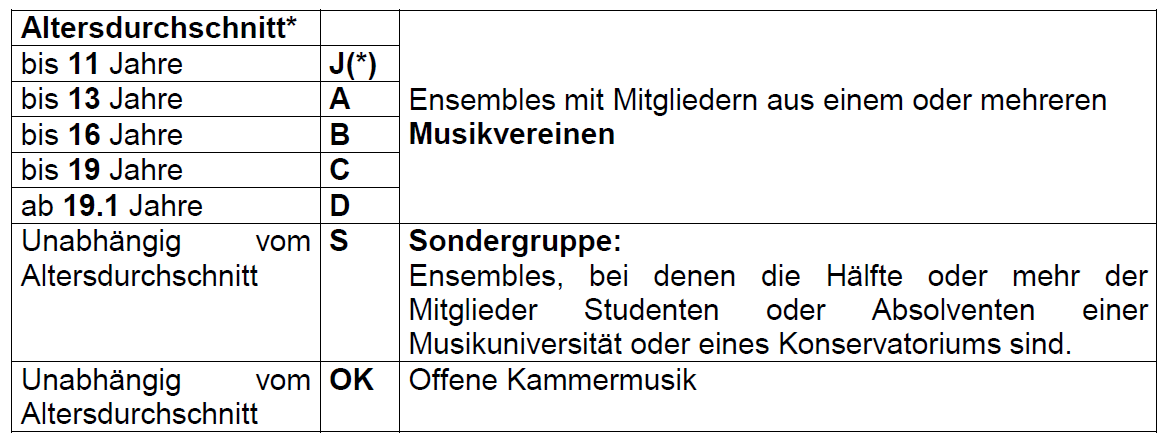 * Für die Berechnung des Altersdurchschnittes wird das Jahr des Bundeswettbewerbes (2020) herangezogen.Namen der Musiker:(*) nur gültig bei Blechblasinstrumenten mit Philip-Jones-Besetzungen (4 Trompeten, 4 Posaunen, 1 Horn, 1 Tuba)Programm:Bezirkswettbewerb: Mit der Unterschrift wird die Richtigkeit der Daten bestätigt.Name des Ensembles:Musikkapelle / LMSBesetzungsmodellO   HolzbläserensembleO   BlechbläserensembleO   SchlagwerksensembleO   gemischtes EnsembleO   Offene Kammermusik (keine Entsendung zum Bundeswettbewerb 
      möglich)O   Offene Kammermusik (keine Entsendung zum Bundeswettbewerb 
      möglich)Ensembleleiter: NameEnsembleleiter: AdresseEnsembleleiter: Telefon (mobil)Ensembleleiter: E-MailName, VornameName, VornameGeburtsjahrInstrumentMusikkapelle1.2.3.4.5.6.7.8.9.(*)10. (*)Durchschnittsalter:Stufe:Komponist (Vorname, Nachname ausgeschrieben)Werktitel und SatzbezeichnungDauer [min:sec]Jurorengespräch:OjaOnein……………………..…………………………………………Datum, OrtUnterschrift Ensembleleiter